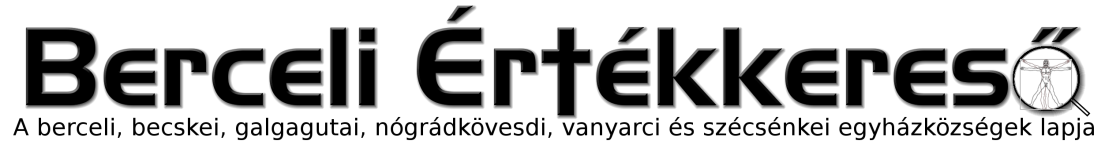 VI. évf. 30. szám ÉVKÖZI 15. VASÁRNAP	2019. július 14.Marton Zsolt rektort váci püspökké nevezte ki Ferenc pápa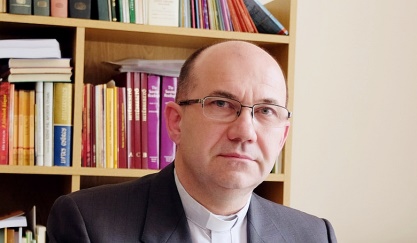 Őszentsége Ferenc pápa 2019. július 12-én Marton Zsoltot, a Központi Papnevelő Intézet rektorát váci megyéspüspökké nevezte ki. Marton Zsolt 1966. március 26-án született Budapesten. Általános iskola után, középiskolai tanulmányokra a kecskeméti Piarista Gimnáziumba került. 1988-ban tanítói diplomát szerzett a Zsámbéki Tanítóképző Főiskolán. Teológiai tanulmányait 1992-ben kezdte Veszprémben, majd a váci püspök Győrbe küldte. Ezután Budapestre került, a Központi Papnevelő Intézetbe. 1998-ban szerzett teológus diplomát a Pázmány Péter Katolikus Egyetem Hittudományi Karán. 1998. június 20-án szentelték pappá Vácott a Váci Egyházmegye szolgálatára. Szolgálati helyei:
1998–1999: püspöki titkár és bírósági jegyző
1999–2000: káplán Nagykátán
2000–2003: Dány plébániai kormányzója
2002–2003: a Váci Hittudományi Főiskola Levelező tagozatának tanára
2003–2008: a Központi Papnevelő Intézet prefektusa
2008–2015: Felső- és Alsógöd plébánosa, valamint váci kerületi esperes
2015–2019: a Központi Papnevelő Intézet rektoraMarton Zsolt püspökké szentelése augusztus 24-én, szombaton 10 órakor kezdődik a Váci Székesegyházban.Budapest, 2019. július 12.
a Magyar Katolikus Püspöki Konferencia TitkárságaUdvardy György püspököt veszprémi érsekké nevezte ki Ferenc pápaŐszentsége Ferenc pápa 2019. július 12-én Udvardy György pécsi megyéspüspököt a Veszprémi Főegyházmegye érsekévé nevezte ki. 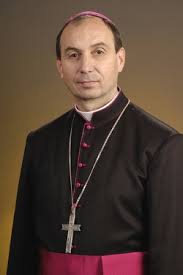 Udvardy György 1960. május 14-én született Balassagyarmaton. 1985. június 15-én szentelték pappá Esztergomban az Esztergom-Budapesti Főegyházmegye szolgálatára. 2004. február 21-én Esztergomban szentelték püspökké.Tanulmányok:
1980–1985      Esztergomi Hittudományi Főiskola
1990–1993      Pápai Magyar Intézet, ösztöndíj; Pápai Szalézi     Egyetem, licenciátus
1997                 Pázmány Péter Katolikus Egyetem, doktorátus
Szolgálati helyek:
1985–1988: káplán Érsekvadkerten
1988–1990: plébános Csitáron
1993–2003: hitoktatási felügyelő az Esztergom-Budapesti Főegyházmegyében
1997–2004: tanár a Pázmány Péter Katolikus Egyetem Hittudományi Kar Levelező Tagozatán
1998–2004: püspöki helynök a társadalmi-oktatási-kulturális szakterületen
2000–2011: tanár az Esztergomi Hittudományi Főiskolán
2003–2004: plébános Budapest-Erzsébetvárosban
2003–2011: érseki általános helynök és vagyonkezelő
2004–           elnök az Országos Hitoktatási Bizottságban
Kinevezések:
1999                           pápai káplán címet kap
2004. január 24.      marazanae-i c. püspökké és esztergom-budapesti segédpüspökké nevezi ki Szent II. János Pál pápa
2011. április 9.          pécsi megyéspüspöki kinevezés
2011. április 25.        pécsi megyéspüspöki beiktatás
2015–                         a Magyar Katolikus Püspöki Konferencia alelnöke
Elismerés: a Magyar Érdemrend középkeresztje (2016)
Jelmondata: JESUS CHRISTUS EST DOMINUS – Jézus Krisztus az ÚrUdvardy György érsek beiktatása augusztus 31-én 10 órakor lesz a veszprémi Szent Mihály Bazilika Főszékesegyházban.Budapest, 2019. július 12.
a Magyar Katolikus Püspöki Konferencia TitkárságaHIRDETÉSEKBercelen a 2. csoport takarít.Templomainkban kapható az Újraépítve c. könyv. Szeretettel ajánljuk a hívek figyelmébe.2019.07.15.	H	18:00	Szentségimádás a Becskei Templomban2019.07.16.	K	18:00	Szentmise a Galgagutai Templomban2019.07.18.	Cs	 	(Szent Hedvig királynő)		08:30	Szentmise a Nógrádkövesdi Templomban (KatolikusTV)			17:30	Szentségimádás a Berceli Templomban	2019.07.19.	P	08:30	Szentmise a Berceli Templomban (KatolikusTV)		20:30	II. János Pál pápa élete, Egerszalók, 			Karol Woytila Művészeti  Csoport előadása			2019.07.20.	 Sz	 17:00	Szentmise a Berceli Templomban: Jani Aranka keresztelése, Jele Ferenc neje Kiss Mária és nagyszülők2019.07.21.	V	08:30	Szentmise a Berceli Templomban		09:00	Igeliturgia a Vanyarci Templomban		10:30	Szentmise a Galgagutai Templomban		10:30	Igeliturgia a Becskei Templomban		12:00	Szentmise a Nógrádkövesdi Templomban Elh. Mészáros László		12:00	Igeliturgia a Szécsénkei Templomban		21:00	II. János Pál pápa élete, Bercel,			Karol Woytila Művészeti Csoport előadásaHivatali ügyintézés: Római Katolikus Plébánia 2687 Bercel, Béke u. 20.tel: 0630/455-3287 web: http://bercel.vaciegyhazmegye.hu, e-mail: bercel@vacem.huBankszámlaszám: 10700323-68589824-51100005